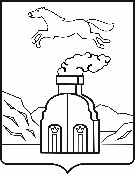 АДМИНИСТРАЦИЯ ГОРОДА БАРНАУЛАПОСТАНОВЛЕНИЕОт __________________						             №________________В соответствии с Уставом городского округа – города Барнаула Алтайского края, решением Барнаульской городской Думы от 27.03.2009 №74 «Об утверждении Положения о гербе города Барнаула»ПОСТАНОВЛЯЮ:1. Внести в постановление администрации города от 26.12.2017 №2602 «Об утверждении Порядка использования герба города Барнаула юридическими лицами и индивидуальными предпринимателями в коммерческих целях» изменение: приложение к постановлению изложить в новой редакции (приложение).2. Пресс-центру (Павлинова Ю.С.) опубликовать постановление в газете «Вечерний Барнаул» и разместить на официальном Интернет-сайте города Барнаула.3. Контроль за исполнением постановления возложить на заместителя главы администрации города по экономической политике Химочку В.С.Первый заместитель главы администрациигорода, руководитель аппарата		                                  	    В.Г.ФранкО внесении изменения в постановление администрации города от 26.12.2017 №2602 